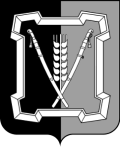 АДМИНИСТРАЦИЯ  КУРСКОГО  МУНИЦИПАЛЬНОГО  ОКРУГАСТАВРОПОЛЬСКОГО КРАЯП О С Т А Н О В Л Е Н И Е12 мая 2022 г.	ст-ца Курская		№ 455О внесении изменений в Перечень дополнительных платных услуг, оказываемых муниципальным казенным учреждением Курского муниципального округа Ставропольского края «Многофункциональный центр предоставления государственных и муниципальных услуг», утвержденный постановлением администрации Курского муниципального округа Ставропольского края от   02 июля 2021 г. № 706 В соответствии с приказом Федеральной службы государственной ре-гистрации, кадастра и картографии от 2 декабря 2021 г. № П/0565 «О внесении изменений в приказ Росреестра от 13 мая 2020 г. № П/0145 «Об установлении размеров платы за предоставление сведений, содержащихся в Едином государственном реестре недвижимости, и иной информации»администрация Курского муниципального округа Ставропольского краяПОСТАНОВЛЯЕТ:1. Внести изменения в Перечень дополнительных платных услуг, оказываемых муниципальным казенным учреждением Курского муниципального округа Ставропольского края «Многофункциональный центр предоставления государственных и муниципальных услуг», утвержденный постановлением администрации Курского муниципального округа Ставропольского края от 
02 июля 2021 г. № 706, изложив его в прилагаемой редакции.2. Признать утратившим силу постановление администрации Курского муниципального округа Ставропольского края от 13 августа 2021 г. № 937 «О внесении изменений в Перечень дополнительных платных услуг, оказываемых муниципальным казенным учреждением Курского муниципального округа Ставропольского края «Многофункциональный центр предоставления государственных и муниципальных услуг», утвержденный постановлением администрации Курского муниципального округа Ставропольского края от 02 июля 2021 г. № 706».3. Отделу по организационным и общим вопросам администрации Курского муниципального округа Ставропольского края официально обнародовать настоящее постановление на официальном  сайте администрации Курского муниципального округа Ставропольского края в информационно-те-лекоммуникационной сети «Интернет».24. Настоящее постановление вступает в силу со дня его официального обнародования на официальном сайте администрации Курского муниципального округа Ставропольского края в информационно-телекоммуника-ционной сети «Интернет».Первый заместитель главы администрации Курского муниципального округаСтавропольского края                                                                          П.В.БабичевПеречень дополнительных платных услуг, оказываемых муниципальным казенным учреждением Курского муниципального округа Ставропольского края «Многофункциональный центр предоставления государственных и муниципальных услуг»234Заместитель главы администрацииКурского муниципального округа Ставропольского края							      О.В.БогаевскаяУТВЕРЖДЕНпостановлением администрации Курского муниципального округа Ставропольского края от 02 июля 2021 г. № 706 (в редакции постановления адми-нистрации Курского муниципаль-ного округа Ставропольского края от 12 мая 2022 г. № 455)№п/пНаименование платной услуги12I. Копировально-множительные услугиI. Копировально-множительные услуги1.Ксерокопирование текста (страница А4)2.Ламинирование (формат А4)II. Юридические услуги(в сфере гражданско-правовых отношений)II. Юридические услуги(в сфере гражданско-правовых отношений)3.Составление соглашения о расторжении договора аренды (субаренды)4.Составление договора купли-продажи земельного участка 5.Составление договора купли-продажи жилого квартиры (жилого помещения без земельного участка)5.Более двух человек в договоре6.Составление договора купли-продажи жилого дома и земельного участка 6.Более двух человек в договоре7.Составление договора купли-продажи квартиры за счет средств материнского капитала8.Составление договора купли-продажи квартиры за счет ипотечного кредитования9.Составление договора купли-продажи жилого дома и земельного участка за счет средств материнского капитала10.Составление договора купли-продажи жилого дома и земельного участка за счет ипотечного кредитования11.Составление договора дарения квартиры (жилого помещения без земельного участка)12.Составление договора дарения земельного участка 13.Составление договора дарения жилого дома и земельного участка14.Составление договора аренды (субаренды) жилых или нежилых помещений 15.Составление акта приема-передачи недвижимости16.Составление договора аренды земельного участка12Более двух человек в договоре17.Составление договора найма жилого помещения18.Составление договора мены (пообъектно)19.Составление дополнительного соглашения к договоруIII. Услуги по предоставлению сведений, содержащихся в Едином государственном реестре недвижимости, и иной информацииIII. Услуги по предоставлению сведений, содержащихся в Едином государственном реестре недвижимости, и иной информации20.Копия межевого плана (включая копии описания земельных участков, хранящихся в реестровых делах, сформированных в соответствии с частью 8 статьи 7 Федерального закона от 13 июля 2015 г. № 218-ФЗ «О государственной регистрации недвижимости», при наличии в реестровом деле такого описания), акта согласования местоположения границ земельных участков, содержащегося в межевом плане, технического плана (включая копию технического паспорта объекта недвижимости, подготовленного органом (организацией) по государственному техническому учету и (или) технической инвентаризации, при наличии в реестровом деле такого паспорта), разрешения на ввод объекта в эксплуатацию21.Копия документа, на основании которого в Единый государственный реестр недвижимости внесены сведения о территории кадастрового квартала (территории в пределах кадастрового квартала), тер-риториальной зоне, публичном сервитуте, зоне с особыми условиями использования территории, территории объекта культурного наследия, включенного в единый государственный реестр объектов культурного наследия (памятников истории и культуры) народов Рос-сийской Федерации, территории опережающего социально-экономи-ческого развития, зоне территориального развития в Российской Фе-дерации, об игорной зоне, о лесничестве, об особо охраняемой при-родной территории, особой экономической зоне, охотничьих угодьях, Байкальской природной территории и ее экологических зонах, бе-реговой линии (границе водного объекта), проекте межевания тер-ритории22.Копия иного документа, на основании которого сведения об объекте недвижимости внесены в Единый государственный реестр недвижи-мости23.Выписка из Единого государственного реестра недвижимости об объекте недвижимости24.Выписка из Единого государственного реестра недвижимости о приз-нании правообладателя недееспособным или ограниченно дееспо-собным (предоставляются лицам, указанным в части 13 статьи 62 Фе-дерального закона от 13 июля 2015 г. № 218-ФЗ «О государственной регистрации недвижимости»)12225.Выписка из Единого государственного реестра недвижимости о заре-гистрированных договорах участия в долевом строительствеВыписка из Единого государственного реестра недвижимости о заре-гистрированных договорах участия в долевом строительстве26.Аналитическая информацияАналитическая информация27.Выписка из Единого государственного реестра недвижимости об ос-новных характеристиках и зарегистрированных правах на объект нед-вижимостиВыписка из Единого государственного реестра недвижимости об ос-новных характеристиках и зарегистрированных правах на объект нед-вижимости28.Выписка из Единого государственного реестра недвижимости о пере-ходе прав на объект недвижимостиВыписка из Единого государственного реестра недвижимости о пере-ходе прав на объект недвижимости29.Выписка из Единого государственного реестра недвижимости о правах отдельного лица на имевшиеся (имеющиеся) у него объекты недвижимости (предоставляется лицам, указанным в части 13 статьи 62 Федерального закона от 13 июля 2015 г.         № 218-ФЗ «О государственной регистрации недвижимости»)/Выписка из Единого го-сударственного реестра недвижимости об установленных в пользу отдельного лица ограничениях прав и (или) обременениях объекта недвижимости (данный вид вы-писки применяется с 01.01.2023)на территории 1 субъекта Российской Федерации29.Выписка из Единого государственного реестра недвижимости о правах отдельного лица на имевшиеся (имеющиеся) у него объекты недвижимости (предоставляется лицам, указанным в части 13 статьи 62 Федерального закона от 13 июля 2015 г.         № 218-ФЗ «О государственной регистрации недвижимости»)/Выписка из Единого го-сударственного реестра недвижимости об установленных в пользу отдельного лица ограничениях прав и (или) обременениях объекта недвижимости (данный вид вы-писки применяется с 01.01.2023)на территории от 2 до 28 субъектов Российской Федерации29.Выписка из Единого государственного реестра недвижимости о правах отдельного лица на имевшиеся (имеющиеся) у него объекты недвижимости (предоставляется лицам, указанным в части 13 статьи 62 Федерального закона от 13 июля 2015 г.         № 218-ФЗ «О государственной регистрации недвижимости»)/Выписка из Единого го-сударственного реестра недвижимости об установленных в пользу отдельного лица ограничениях прав и (или) обременениях объекта недвижимости (данный вид вы-писки применяется с 01.01.2023)на территории от 29 до 56 субъектов Российской Федерации29.Выписка из Единого государственного реестра недвижимости о правах отдельного лица на имевшиеся (имеющиеся) у него объекты недвижимости (предоставляется лицам, указанным в части 13 статьи 62 Федерального закона от 13 июля 2015 г.         № 218-ФЗ «О государственной регистрации недвижимости»)/Выписка из Единого го-сударственного реестра недвижимости об установленных в пользу отдельного лица ограничениях прав и (или) обременениях объекта недвижимости (данный вид вы-писки применяется с 01.01.2023)на территории более 57 субъектов Российской Федерации30.Выписка о дате получения органом регистрации прав заявления о го-сударственном кадастровом учете и (или) государственной регист-рации прав и прилагаемых к нему документов (предоставляется ли-цам, указанным в части 13 статьи 62 Федерального закона от 13 июля 2015 г. № 218-ФЗ «О государственной регистрации недвижимости»)Выписка о дате получения органом регистрации прав заявления о го-сударственном кадастровом учете и (или) государственной регист-рации прав и прилагаемых к нему документов (предоставляется ли-цам, указанным в части 13 статьи 62 Федерального закона от 13 июля 2015 г. № 218-ФЗ «О государственной регистрации недвижимости»)31.Кадастровый план территорииКадастровый план территории32.Выписка о зоне с особыми условиями использования территорий, тер-риториальной зоне, публичном сервитуте, территории объекта куль-турного наследия, территории опережающего социально-экономи-ческого развития, зоне территориального развития в Российской Фе-дерации, игорной зоне, лесничестве, особо охраняемой природной территории, особой экономической зоне, охотничьем угодье, Бай-кальской природной территории и ее экологических зонах, береговой линии (границе водного объекта), проекте межевания территорииВыписка о зоне с особыми условиями использования территорий, тер-риториальной зоне, публичном сервитуте, территории объекта куль-турного наследия, территории опережающего социально-экономи-ческого развития, зоне территориального развития в Российской Фе-дерации, игорной зоне, лесничестве, особо охраняемой природной территории, особой экономической зоне, охотничьем угодье, Бай-кальской природной территории и ее экологических зонах, береговой линии (границе водного объекта), проекте межевания территории33.Выписка о границе между субъектами Российской Федерации, границе муниципального образования и границе населенного пунктаВыписка о границе между субъектами Российской Федерации, границе муниципального образования и границе населенного пункта34Справка о лицах, получивших сведения об объектах недвижимого имуществаСправка о лицах, получивших сведения об объектах недвижимого имущества1235.Копия договора или иного документа, выражающего содержание од-носторонней сделки, совершенной в простой письменной форме, со-держащегося в реестровом деле (кроме предприятия как имущест-венного комплекса) (представляются лицам, указанным в части 13 статьи 62 Федерального закона от 13 июля 2015 г. № 218-ФЗ «О государственной регистрации недвижимости»)36.Копия договора или иного документа, выражающего содержание од-носторонней сделки с предприятием, совершенной в простой пись-менной форме, содержащегося в реестровом деле, на предприятие как имущественный комплекс (предоставляются лицам, указанным в части 13 статьи 62 Федерального закона от 13 июля 2015 г. № 218-ФЗ «О государственной регистрации недвижимости»)37.Выписка о содержании правоустанавливающих документов (предос-тавляются лицам, указанным в части 13 статьи 62 Федерального закона от 13 июля 2015 г. № 218-ФЗ «О государственной регистрации недвижимости»)